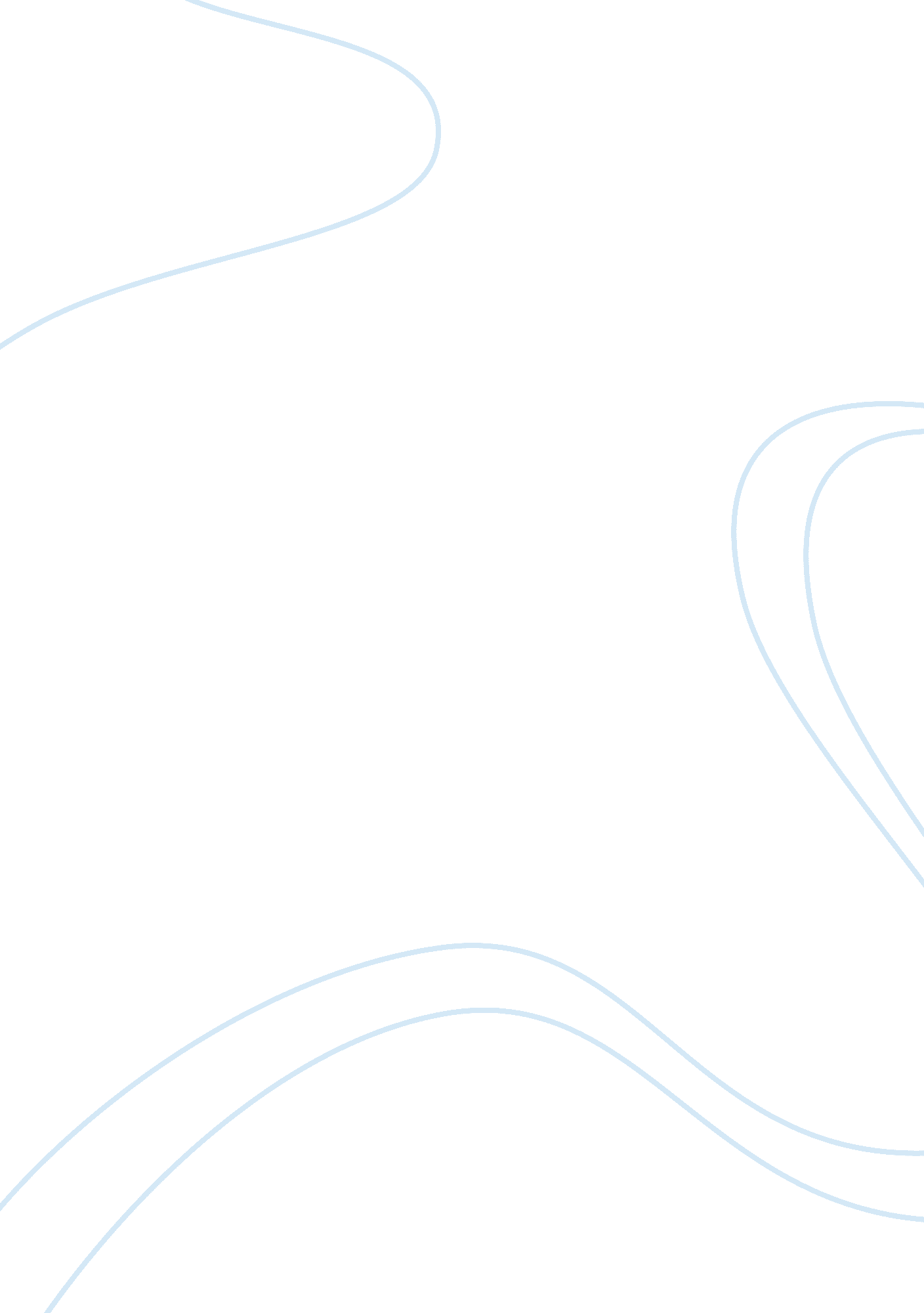 Dance appreciation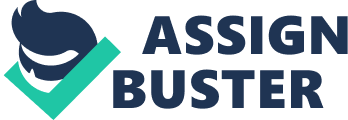 I attended DancePlus show On Friday December 2. 2011 at 7: 30pm at dark. It was performed in the Victoria K. Mastrobounno Theater in New Brunswick. New Jersey. There were four different parts that I saw that twenty-four hours. All of the dances were really interesting and really different from each other. All of the dances had its ain alone cardinal factor that separated it from each other. I enjoyed the full show really good. Out of all the dances I had strong reaction to “ Lapa’s Lament” . I believe this specific dance stood out to me compared to the other dances from the show. This show had many different factors that stood out from other shows in the full public presentation. This specific show was choreographed by four different choreographers. “ Lapa’s Lament” choreographed by Randy James. “ Latitude/Longitude” choreographed by John Evans. “ We are traveling to be cool” choreographed by Brian Brooks and “ Behind the mask of woman” nucleus graphed by Keith Thomson. This show was performed by several terpsichoreans so this was a group dance. It was performed in the Victoria K. Mastrobounno Theater. Its a 340-seat theatre built in 1991. It’s besides known as New Theater. It was about 1: 45 hours long dance concert. The Mason Gross Performing Arts Center is a series of public presentation locales and public infinites. Venues include Nicholas Music Center. Victoria J. Mastrobuono Theater. Philip J. Levin Theater. Schare Recital Hall and others. One of the good theatre in New Jersey. The centre features public presentations in classical music. wind. theatre. and dance. Lapa’s Lament was the first piece performed. It was its premiere. It is choreographed by Randy James in coaction with the terpsichoreans. Randy James is constructing an international repute as a maestro instructor and choreographer. having committees from dance companies. colleges and universities across the state. Randy James Dance Works is a nationally recognized modern dance creative activity and presentation of original dance. He has late received the NJ governor’s award in Arts Education. The round of the dance and stairss of the terpsichoreans were really tricky and it was about impossible non be interested. The costume that the terpsichoreans were have oning seemed really interesting. The costumes looked really comfy on the terpsichoreans. When I saw the piece. named. “ Lapa’s Lament. I thought it was really alone and interesting. When the terpsichoreans were making several motions with it. I got really baffled. As a consequence. this confusion caused me to pull all the attending towards the terpsichorean and to their public presentation. After a dance progresses. terpsichoreans were seeking to state a narrative with their motions. I think some of the dance motions. they were making was really absorbing to watch. As a consequence. I was seeking to do the whole narrative in my head. as it was really ill-defined for me. what they were making. but when Randy James came and speak small spot about the dance. I would able to understand what the dance is approximately. The manner his terpsichoreans performed by demoing their emotions. I thought it was improbably performed. I felt that this dance was non losing its spotlight throughout the public presentation. That is. the manner they were pass oning with each other through their organic structure linguistic communication and physical contact was merely astonishing. It shows their attempt. as the dance stairss included writhing and toppling. Some of the dance stairss. I have ne’er saw in any of the dance companies who came to execute. I felt the dance was full of organic structure motions. and I thought it would necessitate a batch of physical strength to execute this sort of dance. In add-on. I besides believed that their chemical science was improbably powerful. as a consequence they were complementing with each other. Their co-ordination was interesting to watch. I believe there were 20 five terpsichoreans. and they were all have oning different fabrics by altering music. Though it seemed like they were all have oning active wears it seemed like each terpsichoreans was on different degrees. First portion of Lapa’s dance was like a slow starting music. It included all the terpsichoreans. I felt like they all came together and distribute out on the phase as the dance went on. They all started making different stairss from each other. That dance out of all the other dances was full of energy because all the terpsichoreans were involved in that specific dance. One of the dances that I remembered was with all females. That was a really unusual dance that I have of all time seen. All female terpsichoreans were coming one by one with have oning Bikini. One female terpsichorean put her pess down on phase. Their coordination was really interesting to watch. One of the other dance was really elegant was when the three were two female terpsichoreans and a male terpsichorean. Male terpsichoreans was picking up in miss in manner that it looked like she was mounting on the other female terpsichorean. That dance looked like really effortless. They did several stairss with this construct and created a really superb dance. It would be really difficult for all the three terpsichoreans to mover together. Furthermore. this public presentation was really alive compared to all other dances in the show. The music was besides fun and energy. All the moves were energetic and really fast moves. The terpsichoreans were invariably traveling around and I think that required batch energy. I felt like traveling along with them because the music was really tricky. The music had nice beat with membranophones playing and when terpsichoreans did their moves it made the phase really alive. The quiver and environment that was created by combination of music and dance moves was an astonishing experience. I would ever retrieve this public presentation and specially this dance. Hence. I can proudly state that Dance Plus was really alone and really well-choreographed. comparing to the other concerts. I was really thrilled and shocked when I saw the public presentations of the terpsichoreans. Particularly. Lapa’s Lament dance. as it was depicting Randy manner of thought in life through his public presentations. Furthermore. it was non losing the spotlight throughout the public presentation as the coordination. dance stairss were truly astonishing. Thus. I can state that it was an amazing and strong public presentation given by the terpsichoreans of Randy’s company. 